О проведении публичных слушаний по вопросам предоставления разрешения на условно разрешённый вид использования земельного участка и отклонение от предельных параметров разрешенного строительства, реконструкции объектов капитального строительстваВ соответствии со статьями 39, 40 Градостроительного кодекса Российской Федерации, Федеральным законом от 6 октября 2003 года № 131–ФЗ «Об общих принципах организации местного самоуправления в Российской Федерации», Уставом муниципального образования города Чебоксары – столицы Чувашской Республики, принятым решением Чебоксарского городского Собрания депутатов от 30 ноября 2005 года № 40, Правилами землепользования и застройки Чебоксарского городского округа, разработанными АО «РосНИПИУрбанистики» в 2015 году, утвержденными решением Чебоксарского городского Собрания депутатов от 3 марта 2016 года № 187, Положением «О порядке организации и проведения публичных слушаний в городе Чебоксары», утвержденным решением Чебоксарского городского Собрания депутатов от 24 декабря 2009 года № 1528, на основании обращений Захарова В.В. от 16 ноября 2022 года (вх. в адм. от 16 ноября 2022 года № З-14457) и от 6 февраля 2023 года (вх. в адм. от 6 февраля 2023 года                  № З-1404), Умновой А.В., Шушканова И.Л. от 28 декабря 2022 года (вх. в адм. от 28 декабря 2022 года № У-16814), ООО «Специализированный застройщик «Монолит-58» (вх. в адм. от 19 января 2023 года № 977), ООО «Юрат» от 2 марта 2023 года (вх. в адм. от 2 марта 2023 года № 1895), Смирнова Д.В. от 2 марта 2023 года (вх. в адм. от 3 марта 2023 года № С-1326)П О С Т А Н О В Л Я Ю:Провести публичные слушания 21 февраля 2023 в 17.00 часов в Большом зале администрации города Чебоксары по следующим вопросам:предоставления разрешения на условно разрешенный вид использования земельного участка с кадастровым номером 21:01:030311:2109 площадью 1800 кв. м, расположенного по адресу: город Чебоксары, ул. Ленинского Комсомола (зона застройки индивидуальными жилыми домами (Ж-1)), «ремонт автомобилей»;предоставления разрешения на отклонение от предельных параметров разрешенного строительства, реконструкции объекта капитального строительства – здание ремонта автомобилей и обеспечения дорожного отдыха, в границах земельного участка с кадастровым номером 21:01:030311:2109, расположенного по адресу: город Чебоксары, ул. Ленинского Комсомола, в части уменьшения минимального отступа от границ земельного участка с северо-западной стороны с 3 м до 0 м;предоставления разрешения на отклонение от предельных параметров разрешенного строительства, реконструкции объекта капитального строительства – склада, в границах земельного участка с кадастровым номером 21:01:021202:107, расположенного по адресу: город Чебоксары, проезд Лапсарский, дом 39, в части уменьшения минимального отступа от границ земельного участка с восточной стороны с 3 м до 2,7 м;предоставления разрешения на отклонение от предельных параметров разрешенного строительства, реконструкции объекта капитального строительства – жилой дом переменной этажности поз.2 со встроенно-пристроенными объектами обслуживания, пристроенной котельной и автостоянками (III этап: б/с Д, Е, Ж и автостоянка № 2) в группе жилых домов в районе по ул. Афанасьева г. Чебоксары, в границах земельного участка с кадастровым номером 21:01:010202:319, расположенного по адресу: город Чебоксары, в районе ул. Афанасьева в части уменьшения минимального отступа от границ земельного участка с южной стороны 3 м до 0 м, с восточной стороны с 3 м до 0 м;предоставления разрешения на отклонение от предельных параметров разрешенного строительства, реконструкции объекта капитального строительства – здание склада в границах земельного участка с кадастровым номером 21:01:030206:32, расположенного по адресу: г. Чебоксары, ш. Марпосадское, д.11 в части уменьшения минимального отступа от границ земельного участка с южной стороны с 3 м до 1 м;предоставления разрешения на отклонение от предельных параметров разрешенного строительства, реконструкции объекта капитального строительства – здание склада в границах земельного участка с кадастровым номером 21:01:020703:228, расположенного по адресу: г. Чебоксары, проезд Базовый, д. 4H в части уменьшения минимального отступа от границ земельного участка с юго-западной стороны с 3 м до 2,02 м, с северо-западной стороны с 3 м до 2,92 м, с восточной стороны с 3 м до 2,05 м.2. Комиссии по подготовке проекта правил землепользования и застройки администрации города Чебоксары обеспечить проведение публичных слушаний в соответствии с Положением «О порядке организации и проведения публичных слушаний в городе Чебоксары», утвержденным решением Чебоксарского городского Собрания депутатов от 24 декабря 2009 года № 1528, и Правилами землепользования и застройки Чебоксарского городского округа, разработанными АО «РосНИПИУрбанистики» в 2015 году, утвержденными решением Чебоксарского городского Собрания депутатов от 3 марта 2016 года № 187.Председательствующим на публичных слушаниях назначить заместителя начальника управления архитектуры и градостроительства администрации города Чебоксары – главного архитектора города П. П. Корнилова.4. Управлению архитектуры и градостроительства администрации города Чебоксары организовать:4.1. Проведение экспозиции по вопросам, указанным в пункте 1 настоящего постановления, по адресу: город Чебоксары, улица К. Маркса, дом 36 в рабочие дни с 9.00 до 17.00 часов в период с 14 по 21 февраля 2023 года.4.2. Консультирование посетителей экспозиции по вопросам, указанным в пункте 1 настоящего постановления, по адресу: город Чебоксары, улица К. Маркса, дом 36 с 15.00 до 17.00 часов 15 и 17 февраля 2023 года.Предложения и замечания по вопросам, указанным в пункте 1 настоящего постановления, в письменном виде направлять в Комиссию по подготовке проекта правил землепользования и застройки администрации города Чебоксары по адресу: город Чебоксары, улица К. Маркса, дом 36, тел.: 23-51-77.Комиссии по подготовке проекта правил землепользования и застройки администрации города Чебоксары обеспечить опубликование заключения о результатах публичных слушаний по вопросам предоставления разрешения на условно разрешенный вид использования земельного участка и отклонения от предельных параметров разрешенного строительства, реконструкции объекта капитального строительства в течение 10 дней со дня проведения публичных слушаний в средствах массовой информации и разместить на официальном сайте города Чебоксары.7. Управлению информации, общественных связей и молодежной политики администрации города Чебоксары:7.1. Опубликовать в газете «Чебоксарские новости» оповещение о проведении публичных слушаний по вопросам предоставления разрешения на условно разрешенный вид использования земельного участка и отклонения от предельных параметров разрешенного строительства, реконструкции объекта капитального строительства, о месте размещения и контактных телефонах Комиссии по подготовке проекта правил землепользования и застройки администрации города Чебоксары и разместить на официальном сайте города Чебоксары в информационно-телекоммуникационной сети «Интернет». 7.2. Опубликовать настоящее постановление в периодическом печатном издании «Вестник органов местного самоуправления города Чебоксары» и разместить на официальном сайте города Чебоксары в информационно-телекоммуникационной сети «Интернет».8. 	Настоящее постановление вступает в силу со дня его официального опубликования.9. 	Контроль за исполнением настоящего постановления возложить на постоянную комиссию Чебоксарского городского Собрания депутатов по вопросам градостроительства, землеустройства и развития территории города (Павлов А.Л.).Глава города Чебоксары 						      	          Е.Н. Кадышев9 февраля 2023 года № 220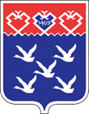 